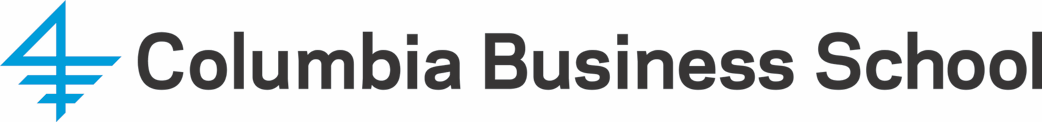 The Equity Analyst ToolkitMike KimpelMBA – Spring 2022 - Term B – [BIDDING SYLLABUS]Course #: B8311Schedule: Tuesday, 2:00-5:15pm Classroom: Geffen 540 (unless professors inform students otherwise) Professor:Mike Kimpel: mbk2133@columbia.edu Office Hours: By AppointmentTeaching Assistant: TBDCourse OverviewAs a student and professional focused on Investment Management, you will be asked to repeatedly ramp-up on businesses, to create a variety of analyses and to synthesize your findings in stock pitch. This process can be incredibly daunting when you first try it (and even for experienced, full-time professionals) due to the sheer volume of information available. The key is ensuring maximum return-on-time in your investment research. In this class, you’ll learn to avoid the typical early-career equity analyst mistakes that waste time and how to zero in on the critical variables that drive the company you’re researching. You’ll also learn how to connect qualitative and quantitative factors throughout your research process to create a persuasive thesis supported by proprietary research, grounded in detailed financial analysis and presented through compelling visuals that convey your ideas in a succinct, cogent fashion. In the end, the goal of this course is to help you maximize your efficiency and effectiveness of your research process from the initial ramp-up to the final pitch. Required PrerequisitesPrerequisite: Corporate Finance, Capital Markets.Students will be expected to be proficient in the concepts taught in the above courses. Students are expected to have basic proficiency with Financial Modeling and an understanding of how to work in Excel. If you don’t have a strong financial modeling background, you can attend a weekend bootcamp on November 20-21, 2021, that will be offered via CSIMA. This will enable us to focus on the finer points of financial modeling and analysis in the class. If you are unable to attend the above course, you will also be provided with an all access pass to Finance|able Training and are expected to complete the Excel Survival Kit and Financial Modeling prior to the start of our first session.Connection to the CoreRequirement & ExpectationsInvestment research is not a subject that is optimally learned via lecture and passive response. With that in mind, this course has been designed to be highly interactive with a heavy focus on application of the concepts learned. Class discussion will be driven by the work that you and your classmates do on weekly assignments. Class StructureIn each class, we’ll touch on a different point in a typical investor’s process from ramp-up to pitch presentation. The first half of each session will be a typically be a lively discussion and during the second half we’ll apply what we’ve learned. You’ll then be asked to apply the learnings to your Final Pitch Project. AgendaClass 1: Course Introduction / The Optimal Pitch and Idea Ramp-UpCourse IntroductionThe Optimal PitchThe goals of a stock pitch: you vs your audienceStock pitch component reviewInvestment Thesis do’s and don’tsRisk/Reward vs Absolute returnIdea Ramp-UpThe importance of return-on-timeIdea filters for Long and Short investmentsSanity checks to maximize return-on-time (What would you have to believe?)Zero in on the critical variablesIn Class Exercise: Quick-ramp to a Preliminary ThesisHomework: Propose a company to work on for your final pitch and submit your list of key variables, diligence plan and preliminary thesis.Class 2: Nail Down the FinancialsCommon analyst mistakes and how to avoid themConnecting the financial ‘dots’ Disaggregating variables to understand business performance Variance to Consensus (EPS-based and Valuation-based)Earnings AlgorithmsIn Class Exercise: Break down the numbersHomework: Lay out your detailed financial analyses and a preliminary earnings/thesis algorithm.Class 3: Financial Modeling & AnalysisTraditional Financial Models vs Equity Financial ModelsUsing mini-models to speed up your processIn Class Exercise: Mini-model rapid-buildHomework: Build and submit the model for your Final Project companyClass 4: Using Value-Added Research (VAR) to Enhance Your ThesisConnecting Qualitative (Drivers) & Quantitative (Financials)Finding ideal contacts by creating a VAR ‘Wish List’ VAR process best practices. Maximize callbacks and call content from start to finishIn Class Exercise: Create a VAR ‘Wish List’Homework: Submit an updated diligence plan and a VAR ‘Wish List’ for your Final PitchClass 5: Using Visuals to Create a Knockout PitchTelling a story with your visualsThe core visual toolkitVisual levels of quality: 1-3Using visuals to describe the business In Class Exercise: Visuals exerciseHomework: Submit two compelling visuals for your Final Pitch as well as a visual business descriptionClass 6: Final PitchesFinal pitch presentations to seasoned Investment ProfessionalsAssignments Each week you’ll be asked to complete a series of exercises that will culminate in the creation of your final pitch project. Methods of EvaluationGrades will be based on the following:50% Class Preparation/Participation25% Weekly Homework25% Final Pitch ProjectINCLUSION, ACCOMMODATIONS, AND SUPPORT FOR STUDENTS At Columbia Business School, we believe that diversity strengthens any community or business model and brings it greater success. Columbia Business School is committed to providing all students with the equal opportunity to thrive in the classroom by providing a learning, living, and working environment free from discrimination, harassment, and bias on the basis of gender, sexual orientation, race, ethnicity, socioeconomic status, or ability. Columbia Business School will make reasonable accommodations for persons with documented disabilities.  Students are encouraged to contact the Columbia University’s Office of Disability Services for information about registration. Students seeking accommodation in the classroom may obtain information on the services offered by Columbia University’s Office of Disability Services online at www.health.columbia.edu/docs/services/ods/index.html or by contacting (212) 854-2388.Columbia Business School is committed to maintaining a safe environment for students, staff and faculty.  Because of this commitment and because of federal and state regulations, we must advise you that if you tell any of your instructors about sexual harassment or gender-based misconduct involving a member of the campus community, your instructor is required to report this information to a Title IX Coordinator.  They will treat this information as private but will need to follow up with you and possibly look into the matter.  Counseling and Psychological Services, the Office of the University Chaplain, and the Ombuds Office for Gender-Based Misconduct are confidential resources available for students, staff and faculty. “Gender-based misconduct” includes sexual assault, stalking, sexual harassment, dating violence, domestic violence, sexual exploitation, and gender-based harassment.  For more information, see http://sexualrespect.columbia.edu/gender-based-misconduct-policy-students.Core CourseConnection with the CoreCorporate Finance1. Cost of Capital2. Valuation3. Financing Options4. Time Value of Money5. Firm Valuation ModelFinancial Accounting1. The “accounting equation”2. Resources and obligations - measurement and disclosureGlobal Economic Environment1. Risk Management2. What are the causes of business cycles?3. What are the effects of macro drivers on the company?4. What is the role of financial markets in the economy?Managerial Economics1. Barriers to Entry2. Moats3. Maximization and thinking on the margin4. Analyzing complex decision-making under uncertainty5. Decision-based cost analysis6. Pricing with market power7. Market segmentation and other advanced pricing strategies8. Understanding market competition and equilibrium thinking (in theshort-run)9. Market equilibrium thinking (in the long-run) and barriers to entry10. Strategic interaction among firms and Nash equilibriumStrategy Formulation1. Trade-offs, value-added, efficiencies2. Creation of value vs. value capture3. Competing firms4. Competition and Complementors5. Strategic interaction analysis6. Diversification and scope7. Ethics & IBS8. Behavioral and evidence-based strategy9. Management